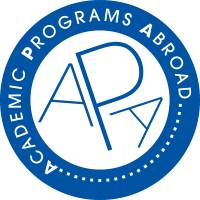 PROGRAMME CULTUREL PRINTEMPS 2023(WEEK-ENDS, EXCURSIONS, VISITES)Période d’orientation	 			     de l’arrivée au vendredi 20 janvierVISITES DE QUARTIER  Quartier Latin & Mouffetard	Le MaraisMontmartreAUTRES VISITES & ACTIVITES 	Visite nocturne au Musée du Louvre « Escape Game »Poème bistro KaraokePendant le semestreWEEK-END A MARSEILLE (avec étudiants FMS)	   samedi 4 et dimanche 5 février Les îles du Frioul Le MUCEM (Musée des Civilisations de l’Europe et de la Méditerranée)Visite sociologique de la villeWEEK-END VALLEE DE LA LOIRE 	samedi 1er et dimanche 2 avrilChâteau de BloisChâteau d’Azay le RideauChâteau de ChenonceauChâteau de ChambordATELIER DEGUSTATION DE FROMAGE 	date à déterminer VISITE DU CHATEAU DE VERSAILLES 	samedi 15 avril   EXCURSION A GIVERNY	   vendredi 5 mai